Домашнее задание для 2 ДОП, от 9.09, 10.09.2022❗Знать определения понятий "Интервал", "ступеневая величина", "тоновая величина".❗Знать расположение ТОНов и ПОЛУТОНов на клавиатуре.❗Принести клавиатуру на листе формата А4.Таблица интервалов.Повторять, знать строение каждого интервала! Письменно.Построить в тетради интервалы ч1, м2, б2, ч8 вверх от звука: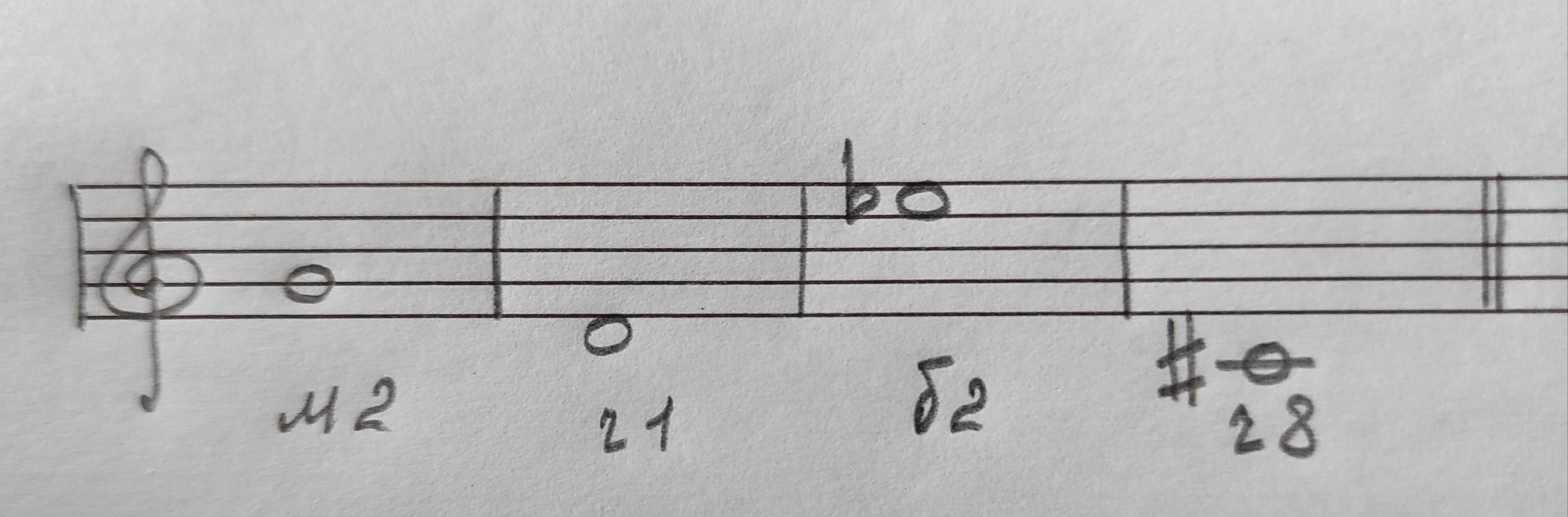 Определить построенный интервал и подписать: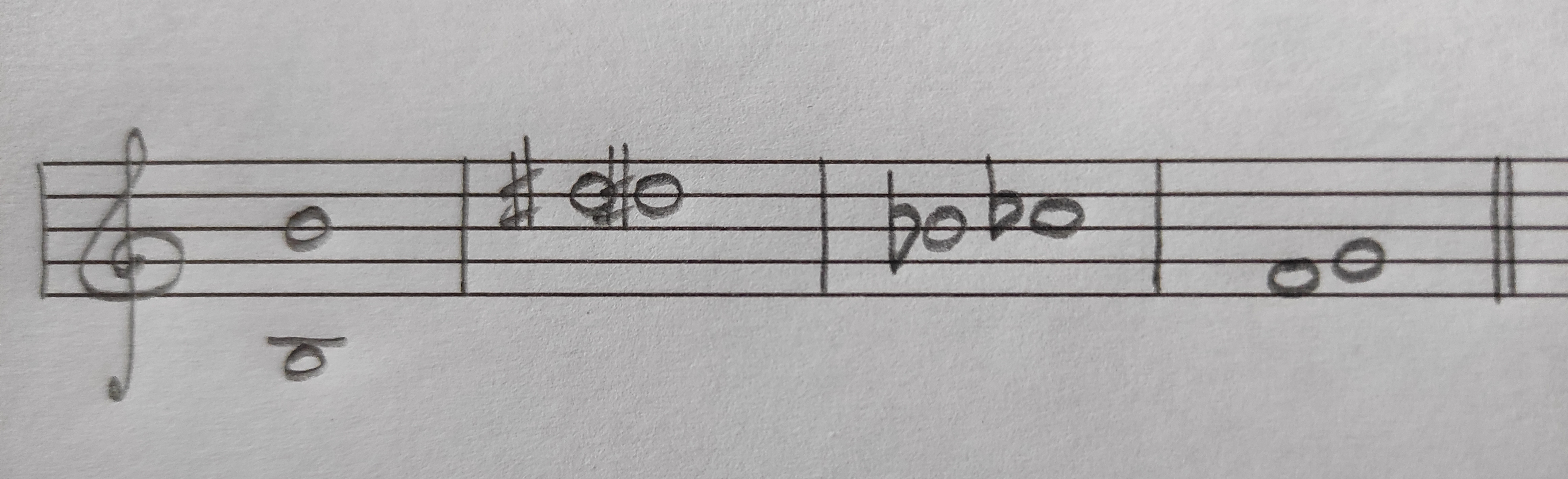 Повторять попевки на м2, б2. Обозн. Название интервалаСтупеневая величина Тоновая величина ч1Чистая прима1 ст. 0 т. м2Малая секунда2 ст. 0,5 т. б2Большая секунда2 ст. 1 т. ч8Чистая октава8 ст. 6 т. 